Curriculum Overview for HistoryYear 11Half Term 1: Elizabeth –Historical EnvironmentSubstantive Knowledge:PatronageMonarchyPower ReligionPatriotismChurch Disciplinary Knowledge:Literacy skillsAnalytical skillsSource analysisReading comprehensionDeveloping and sustaining argumentEmpathy Evaluating significance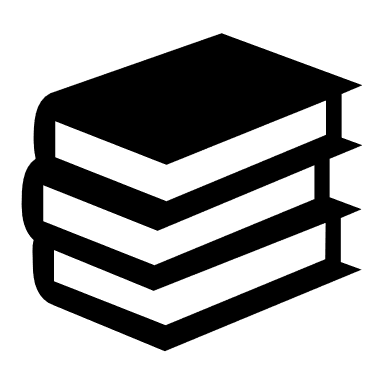 Individuals read aloud Opportunities for jump in reading for articles/source material.Skim reading source material to look for key phrases/words Half Term 1: Elizabeth –Historical EnvironmentSubstantive Knowledge:PatronageMonarchyPower ReligionPatriotismChurch Disciplinary Knowledge:Literacy skillsAnalytical skillsSource analysisReading comprehensionDeveloping and sustaining argumentEmpathy Evaluating significance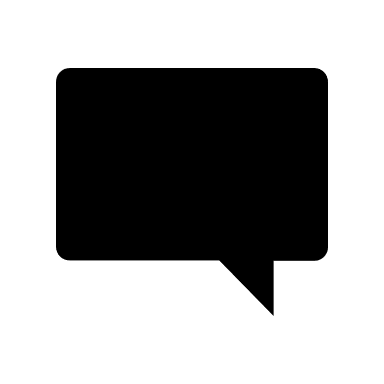 Inoculation JennerVaccination Chloroform EtherAnaesthetic Carbolic AcidHalf Term 1: Elizabeth –Historical EnvironmentSubstantive Knowledge:PatronageMonarchyPower ReligionPatriotismChurch Disciplinary Knowledge:Literacy skillsAnalytical skillsSource analysisReading comprehensionDeveloping and sustaining argumentEmpathy Evaluating significance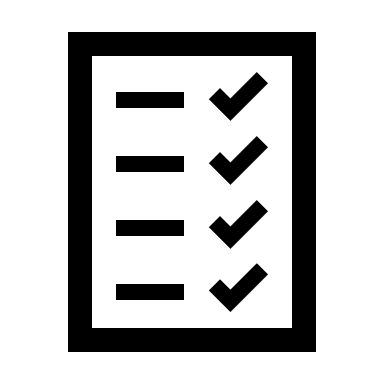 GCSE style full paperHalf Term 1: Elizabeth –Historical EnvironmentSubstantive Knowledge:PatronageMonarchyPower ReligionPatriotismChurch Disciplinary Knowledge:Literacy skillsAnalytical skillsSource analysisReading comprehensionDeveloping and sustaining argumentEmpathy Evaluating significance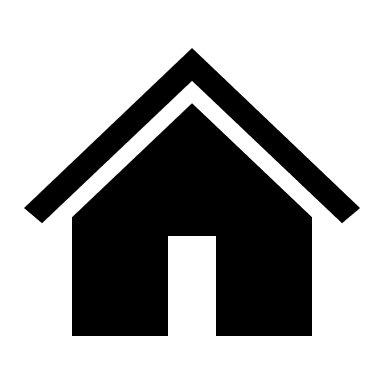 Vocabulary and exam questions set weeklyHalf Term 2: Conflict in KoreaSubstantive Knowledge:Capitalism Communism Cold War Domino TheoryContainment Disciplinary Knowledge:Literacy skillsAnalytical skillsSource analysisReading comprehensionDeveloping and sustaining argumentEmpathy Evaluating significanceIndividuals read aloud Opportunities for jump in reading for articles/source material.Skim reading source material to look for key phrases/words Half Term 2: Conflict in KoreaSubstantive Knowledge:Capitalism Communism Cold War Domino TheoryContainment Disciplinary Knowledge:Literacy skillsAnalytical skillsSource analysisReading comprehensionDeveloping and sustaining argumentEmpathy Evaluating significanceTacticsStalemate Half Term 2: Conflict in KoreaSubstantive Knowledge:Capitalism Communism Cold War Domino TheoryContainment Disciplinary Knowledge:Literacy skillsAnalytical skillsSource analysisReading comprehensionDeveloping and sustaining argumentEmpathy Evaluating significanceGCSE style full paperHalf Term 2: Conflict in KoreaSubstantive Knowledge:Capitalism Communism Cold War Domino TheoryContainment Disciplinary Knowledge:Literacy skillsAnalytical skillsSource analysisReading comprehensionDeveloping and sustaining argumentEmpathy Evaluating significanceVocabulary and exam questions set weekly